Draw 4 of the gods/goddesses in the boxes below.Gods ProjectAztec and IncaDirections: You must find the name of the god or goddess using the description provided below.  Use whatever means possible to find out the names.  After each description I have given you whether the god is Aztec or Inca.  Once you have found the names, pick 4 of the gods/goddesses and draw a picture of him or her on the back of this paper. 1. Goddess of storms and water, youthful beauty, vitality and violence (Aztec)_______________________________2. The corn god, the giver of food, god of fertility and regeneration (Aztec)_______________________________3. God of war and chief god of the Aztecs (Aztec)_______________________________4. The creation god from which all life and all other gods came (Inca)_______________________________5. The thunder god. This was the god the Inca worshiped for rain (Inca)_______________________________6. The Feathered Serpent. God of the winds and the breath of life (Aztec)_______________________________7. The son of Inti, founded the city of Cuzco and was worshipped as the son of the Sun (Inca)_______________________________8. Goddess of the moon. Protector of married women. Her image is a silver disc with a human face (Inca)_______________________________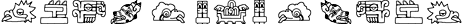 Directions: You must find the name of the god or goddess using the description provided below.  Use whatever means possible to find out the names.  After each description I have given you whether the god is Aztec or Inca.  Once you have found the names, pick 4 of the gods/goddesses and draw a picture of him or her on the back of this paper. 1. Goddess of storms and water, youthful beauty, vitality and violence (Aztec)_______________________________2. The corn god, the giver of food, god of fertility and regeneration (Aztec)_______________________________3. God of war and chief god of the Aztecs (Aztec)_______________________________4. The creation god from which all life and all other gods came (Inca)_______________________________5. The thunder god. This was the god the Inca worshiped for rain (Inca)_______________________________6. The Feathered Serpent. God of the winds and the breath of life (Aztec)_______________________________7. The son of Inti, founded the city of Cuzco and was worshipped as the son of the Sun (Inca)_______________________________8. Goddess of the moon. Protector of married women. Her image is a silver disc with a human face (Inca)_______________________________Directions: You must find the name of the god or goddess using the description provided below.  Use whatever means possible to find out the names.  After each description I have given you whether the god is Aztec or Inca.  Once you have found the names, pick 4 of the gods/goddesses and draw a picture of him or her on the back of this paper. 1. Goddess of storms and water, youthful beauty, vitality and violence (Aztec)_______________________________2. The corn god, the giver of food, god of fertility and regeneration (Aztec)_______________________________3. God of war and chief god of the Aztecs (Aztec)_______________________________4. The creation god from which all life and all other gods came (Inca)_______________________________5. The thunder god. This was the god the Inca worshiped for rain (Inca)_______________________________6. The Feathered Serpent. God of the winds and the breath of life (Aztec)_______________________________7. The son of Inti, founded the city of Cuzco and was worshipped as the son of the Sun (Inca)_______________________________8. Goddess of the moon. Protector of married women. Her image is a silver disc with a human face (Inca)_______________________________Name of Aztec god:Name of Inca god:Name of Aztec god:Name of Inca god: